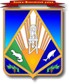 МУНИЦИПАЛЬНОЕ ОБРАЗОВАНИЕХАНТЫ-МАНСИЙСКИЙ РАЙОНХанты-Мансийский автономный округ – ЮграАДМИНИСТРАЦИЯ ХАНТЫ-МАНСИЙСКОГО РАЙОНАП О С Т А Н О В Л Е Н И Еот 30.09.2013                                                                                                      № 249г. Ханты-МансийскОб утверждении муниципальной программы«Электроснабжение, энергосбережениеи повышение энергетическойэффективности муниципального образования Ханты-Мансийский район на 2014 – 2016 годы»В соответствии с Федеральным законом от 06 октября 2013 года                  № 131-ФЗ «Об общих принципах организации местного самоуправления в Российской Федерации», постановлением администрации Ханты-Мансийского района от 09 августа 2013 года № 199 «О целевых программах Ханты-Мансийского района»:	1. Утвердить муниципальную программу «Электроснабжение, энергосбережение и повышение энергетической эффективности муниципального образования Ханты-Мансийский район на 2014 – 2016 годы» согласно приложению. 2.  Признать утратившими силу постановления администрации Ханты-Мансийского района:от 01 декабря 2010 года № 198  «О долгосрочной целевой программе «Энергосбережение и повышение энергетической эффективности и энергобезопасности муниципального образования Ханты-Мансийский район на 2011 – 2015 годы и на перспективу до 2020 года»;от 30 сентября 2011 года № 191 «О внесении изменений                                   в постановление администрации Ханты-Мансийского района                                   от 01 декабря 2010 года №198»;от 12 декабря 2011 года № 242 «О внесении изменений в постановление администрации Ханты-Мансийского района от 01 декабря 2010 года № 198»;от 27 декабря 2011 года № 264 «О внесении изменений в постановление администрации Ханты-Мансийского района от 01 декабря 2010 года № 198»;от 19 апреля  2012  года  № 86  «О внесении  изменений  в постановление администрации Ханты-Мансийского района от 01 декабря 2010 года № 198»;от 27 июня 2012 года № 151 «О внесении изменений в постановление администрации  Ханты-Мансийского  района  от 01 декабря 2010 года № 198»;от 24 сентября 2012 года № 216 «О внесении изменений                                     в постановление администрации Ханты-Мансийского района                                   от 01 декабря 2010 года № 198»;	от 05 октября 2012 года № 238 «О внесении изменений в постановление администрации Ханты-Мансийского района от 01 декабря 2010 года № 198»;от 03 декабря 2012 года № 287 «О внесении изменений в постановление администрации Ханты-Мансийского района от 01 декабря 2010 года № 198»;от 20 февраля 2013 года № 41 «О внесении изменений в постановление администрации Ханты-Мансийского района от 01 декабря 2010 года № 198»;от 17 апреля 2013 года №  94 «О внесении изменений в постановление администрации Ханты-Мансийского района от 01 декабря 2010 года № 198      «О долгосрочной целевой программе «Энергосбережение и повышение энергетической эффективности и энергобезопасности муниципального образования Ханты-Мансийский район на 2011 – 2015 годы и на перспективу до 2020 года»;от 02 августа 2013 года №  191 «О внесении изменений в постановление администрации Ханты-Мансийского района от 01 декабря 2010 года № 198     «О долгосрочной целевой программе «Энергосбережение и повышение энергетической эффективности и энергобезопасности муниципального образования Ханты-Мансийский район на 2011 – 2015 годы и на перспективу до 2020 года»;от 19 августа 2013 года №  209 «О внесении изменений в постановление администрации Ханты-Мансийского района от 01 декабря 2010 года № 198  «О долгосрочной целевой программе «Энергосбережение и повышение энергетической эффективности и энергобезопасности муниципального образования Ханты-Мансийский район на 2011 – 2015 годы и на перспективу до 2020 года».3. Настоящее постановление вступает в силу после его официального опубликования (обнародования), но не ранее 01 января 2014 года.4. Настоящее постановление опубликовать в газете «Наш район» и разместить  на  официальном сайте админисрации Ханты-Мансийского района.5. Контроль за выполнением постановления возложить на заместителя главы администрации Ханты-Мансийского района, директора департамента строительства, архитектуры и ЖКХ.Глава администрацииХанты-Мансийского района   					               В.Г.УсмановПриложение к постановлению администрацииХанты-Мансийского районаот  30.09.2013  № 249Муниципальная программа«Электроснабжение, энергосбережение и повышение энергетической эффективности муниципального образования Ханты-Мансийский район на 2014 – 2016 годы»Паспорт Программы2. Характеристика проблемы, на решение которой направлена                   муниципальная программа	Реализация муниципальной программы направлена на устранение  проблем в системах коммунальной инфраструктуры Ханты-Мансийского района, которыми являются:высокий уровень износа сетей и оборудования систем коммунальной инфраструктуры, что приводит к значительным потерям при передаче энергоресурсов:системы теплоснабжения: 22 процента сетей нуждаются в замене,               потери при передаче – 24 процента к объему отпуска в сеть (средний показатель по округу – 12 процентов);системы водоснабжения: 45 процентов сетей нуждаются в замене, потери при передаче – 20 процентов к объему отпуска в сеть (средний показатель по округу –13 процентов);низкая оснащенность приборным учетом потребления топлива и (или) отпуска тепловой энергии на котельных;отсутствие или несоответствие современным требованиям систем автоматизации;недостаточная мотивация ресурсоснабжающих организаций                             к внедрению энергосберегающих технологий.Основными проблемами жилищного фонда Ханты-Мансийского района в области энергосбережения и повышения энергетической эффективности являются:неполный охват потребителей приборами учета и контроля потребления энергетических ресурсов;отсутствие утепления ограждающих конструкций зданий                                  и несоблюдение температурных режимов в системе отопления;отсутствие теплоизоляции трубопроводов отопления и горячего водоснабжения;использование ламп накаливания для освещения мест общего пользования;недостаточная мотивация потребителей энергоресурсов в жилищном фонде к внедрению энергосберегающих технологий.Проблема энергосбережения носит многоцелевой и межотраслевой характер, затрагивающий интересы всех сфер экономики и социальной сферы, является одной из важных составляющих повышения конкурентоспособности экономики.Для решения указанных проблем необходима разработка и реализация комплекса мероприятий по энергосбережению и повышению энергетической эффективности на территории Ханты-Мансийского района, оценка               внедрения инвестиционных проектов, отбор наиболее привлекательных объектов для инвестиций, направленных на достижение максимального энергосберегающего, экономического и экологического эффекта при минимальных капиталовложениях.Программа обеспечивает решение задач по повышению энергоэффективности, по снижению расходов на энерго- и водообеспечение   за счет реализации комплексного подхода ко всем участникам процесса энергосбережения:бюджетным учреждениям;организациям коммунального комплекса;населению;прочим потребителям.3. Основные цели и задачи муниципальной программы, оценка ожидаемой эффективности муниципальной программыЦели и задачи Программы приведены в паспорте. Система показателей, характеризующих результаты реализации Программы, указана в приложении 1 к Программе.4. Программные мероприятияДостижение поставленной цели и решение задач Программы предусмотрено посредством реализации мероприятий, представленных                        в приложении 2 к Программе.5. Обоснование ресурсного обеспечения муниципальной программыСроки реализации Программы: 2014 – 2016 годы. Финансирование Программы осуществляется за счет средств бюджета муниципального образования Ханты-Мансийский район и бюджета автономного округа. 6. Механизм реализации муниципальной программыДля достижения поставленных целей и решения задач Программы определен организационно-правовой механизм, предусматривающий взаимодействие между заказчиком, координатором и исполнителями.Заказчиком и координатором Программы является департамент строительства, архитектуры и ЖКХ. Заказчик – координатор осуществляет управление и контроль за реализацией Программы, мониторинг и оценку результативности мероприятий, обеспечивает при необходимости их корректировку.   Реализация   мероприятий,  предусмотренных Программой, представляет собой  скоординированные  по срокам и направлениям действия исполнителей конкретных мероприятий, субъектов финансовой поддержки и будет осуществляться на основе муниципальных контрактов (договоров), заключаемых исполнителями Программы в соответствии с Федеральным законом от 05.04.2013 № 44-ФЗ «О контрактной системе в сфере закупок товаров,  работ,  услуг  для  обеспечения  государственных  и   муниципальных нужд».Информация о ходе реализации Программы координатором Программы предоставляется в уполномоченный орган ежеквартально и ежегодно                       в соответствии с действующими нормативными правовыми актами администрации Ханты-Мансийского района.Приложение 1 к ПрограммеСистема показателей, характеризующих результаты реализации ПрограммыМуниципальная программа: «Электроснабжение, энергосбережение и повышение энергетической эффективности муниципального образования Ханты-Мансийский район на 2014 – 2016 годы».Координатор Программы: Департамент строительства, архитектуры и жилищно-коммунального хозяйства администрации Ханты-Мансийского района.Приложение 2 к ПрограммеОсновные программные мероприятияНаименование   Программы   «Электроснабжение, энергосбережение и повышение энергетической эффективности муниципального образования Ханты-Мансийский район                                       на 2014 – 2016 годы» (далее – Программа) Правовое обоснование для разработки муниципальной программы  Бюджетный кодекс Российской Федерации;Федеральный закон от 23.11.2009 № 261-ФЗ                            «Об энергосбережении и о повышении энергетической эффективности и о внесении изменений в отдельные законодательные акты Российской Федерации»;Федеральный закон от 06.10.2003 № 131-ФЗ «Об общих принципах организации местного самоуправления                        в Российской Федерации» (далее – Закон № 131-ФЗ);Энергетическая стратегия России на период до 2030 года, утвержденная распоряжением Правительства Российской Федерации от 13.11.2009 № 1715-р;распоряжение Правительства Российской Федерации                от 01.12.2009 № 1830-р «Об утверждении плана мероприятий по энергосбережению и повышению энергетической эффективности в Российской Федерации»;постановление Правительства Российской Федерации               от 31.12.2009 № 1225 «О требованиях к региональным          и муниципальным программам в области энергосбережения и повышения энергетической эффективности»;приказ Министерства экономического развития                       от 17.02.2010 № 61 «Об утверждении примерного перечня мероприятий в области энергосбережения и повышения энергетической эффективности, который может быть использован в целях разработки региональных, муниципальных программ в области энергосбережения                и повышения энергетической эффективности»;постановление администрации Ханты-Мансийского района от 09.08.2013 № 199 «О программах Ханты-Мансийского района»Разработчик муниципальной     программыдепартамент строительства, архитектуры и жилищно-коммунального хозяйства администрации Ханты-Мансийского района (далее – департамент строительства, архитектуры и ЖКХ)Муниципаль-ный заказчик – координатор Программыдепартамент  строительства, архитектуры и ЖКХИсполнители муниципальной программыдепартамент строительства, архитектуры и ЖКХ, муниципальное казенное учреждение Ханты-Мансийского района «Управление капитального строительства и ремонта» (далее – МКУ «УКС и Р»)Основные цели  и задачи муниципальной    программыцели Программы: обеспечение потребителей надежным и качественным электроснабжением, повышение эффективности использования топливно-энергетических ресурсов.Задачи Программы:1. Энергетическая эффективность при производстве и передаче энергетических ресурсов.2. Создание условий для реализации муниципальных целевых индикаторов в сфере энергосбережения                           и повышения энергетической эффективности и энергобезопасностиСроки реализации муниципальной программыпериод реализации: 2014 – 2016 годы:1 этап – 2014 год;2 этап – 2015 год;3 этап – 2016 годОбъемы и источники финансирова-ния муниципальной    программы  общий объем финансирования Программы                               на 2014 –  2016 годы – 712 872,4 тыс. рублей, из них: (бюджет автономного округа – 681 209,5 тыс. рублей, бюджет района – 31 662,9 тыс. рублей);2014 год – 304 676,7 тыс. рублей (бюджет автономного округа – 279 038,7 тыс. рублей, бюджет района – 25 638,0 тыс. рублей);2015 год – 229 363,3 тыс. рублей(бюджет автономного округа – 225 784,3 тыс. рублей, бюджет района – 3 579,0 тыс. рублей);2016 год – 178 832,4 тыс. рублей(бюджет автономного округа – 176 386,5 тыс. рублей,  бюджет района – 2 445,9 тыс. рублей)Ожидаемые конечные результаты реализации муниципальной   программыреализация Программы позволит учесть общие тенденции развития энергетики Российской Федерации и Ханты-Мансийского автономного округа – Югры, достичь заданных направлений государственной политики в сфере энергосбережения и повышения энергетической эффективности.В результате реализации Программы к окончанию                   2016 года будут достигнуты следующие показатели:сокращение уровня потерь при передаче энергетических ресурсов к 2016 году до среднего уровня по округу;ежегодное сокращение энергопотребления энергетических
ресурсов организациями бюджетной сферы;суммарная экономия топливно-энергетических ресурсов и воды – до 3 процентов№ п/пНаименование показателейЕденицаизмере-нияБазовый показатель на начало реализации ПрограммыЗначения показателя по годамЗначения показателя по годамЗначения показателя по годамЗначения показателя по годамЦелевое значение показателя на момент окончания действия Программы№ п/пНаименование показателейЕденицаизмере-нияБазовый показатель на начало реализации Программы2014201520152016Целевое значение показателя на момент окончания действия Программы1234556781.  Показатели непосредственных результатов1.  Показатели непосредственных результатов1.  Показатели непосредственных результатов1.  Показатели непосредственных результатов1.  Показатели непосредственных результатов1.  Показатели непосредственных результатов1.  Показатели непосредственных результатов1.  Показатели непосредственных результатов1.  Показатели непосредственных результатов1.1.В соответствии с выполненными работами, оказанными услугами снижение потребления топливно-энергетических ресурсов муниципальным образованиемкг у.т. на тыс. руб.9292928985852. Показатели конечных результатов2. Показатели конечных результатов2. Показатели конечных результатов2. Показатели конечных результатов2. Показатели конечных результатов2. Показатели конечных результатов2. Показатели конечных результатов2. Показатели конечных результатов2. Показатели конечных результатов2.1.Экономия натуральных показателей топливно-энергетических ресурсов в результате применения энергосберегающих материалов%011233№Мероприятия ПрограммыМуниципальный заказчикИсточники финансированияФинансовые затраты на реализацию (тыс. рублей)Финансовые затраты на реализацию (тыс. рублей)Финансовые затраты на реализацию (тыс. рублей)Финансовые затраты на реализацию (тыс. рублей)Финансовые затраты на реализацию (тыс. рублей)Исполнители Программы№Мероприятия ПрограммыМуниципальный заказчикИсточники финансированиявсего2014 год2015 год2016 год2016 годИсполнители Программы№Мероприятия ПрограммыМуниципальный заказчикИсточники финансированиявсего2014 год2015 год2016 год2016 годИсполнители Программы1234567889Цель 1. Обеспечение потребителей надежным и качественным электроснабжением, повышение эффективности использования топливно-энергетических ресурсов.Цель 1. Обеспечение потребителей надежным и качественным электроснабжением, повышение эффективности использования топливно-энергетических ресурсов.Цель 1. Обеспечение потребителей надежным и качественным электроснабжением, повышение эффективности использования топливно-энергетических ресурсов.Цель 1. Обеспечение потребителей надежным и качественным электроснабжением, повышение эффективности использования топливно-энергетических ресурсов.Цель 1. Обеспечение потребителей надежным и качественным электроснабжением, повышение эффективности использования топливно-энергетических ресурсов.Цель 1. Обеспечение потребителей надежным и качественным электроснабжением, повышение эффективности использования топливно-энергетических ресурсов.Цель 1. Обеспечение потребителей надежным и качественным электроснабжением, повышение эффективности использования топливно-энергетических ресурсов.Цель 1. Обеспечение потребителей надежным и качественным электроснабжением, повышение эффективности использования топливно-энергетических ресурсов.Цель 1. Обеспечение потребителей надежным и качественным электроснабжением, повышение эффективности использования топливно-энергетических ресурсов.Цель 1. Обеспечение потребителей надежным и качественным электроснабжением, повышение эффективности использования топливно-энергетических ресурсов.Подпрограмма 1. «Повышение энергетической эффективности систем коммунальной инфраструктуры»Подпрограмма 1. «Повышение энергетической эффективности систем коммунальной инфраструктуры»Подпрограмма 1. «Повышение энергетической эффективности систем коммунальной инфраструктуры»Подпрограмма 1. «Повышение энергетической эффективности систем коммунальной инфраструктуры»Подпрограмма 1. «Повышение энергетической эффективности систем коммунальной инфраструктуры»Подпрограмма 1. «Повышение энергетической эффективности систем коммунальной инфраструктуры»Подпрограмма 1. «Повышение энергетической эффективности систем коммунальной инфраструктуры»Подпрограмма 1. «Повышение энергетической эффективности систем коммунальной инфраструктуры»Подпрограмма 1. «Повышение энергетической эффективности систем коммунальной инфраструктуры»Подпрограмма 1. «Повышение энергетической эффективности систем коммунальной инфраструктуры»Задача 1. Энергетическая эффективность при производстве и передаче энергетических ресурсов.Задача 1. Энергетическая эффективность при производстве и передаче энергетических ресурсов.Задача 1. Энергетическая эффективность при производстве и передаче энергетических ресурсов.Задача 1. Энергетическая эффективность при производстве и передаче энергетических ресурсов.Задача 1. Энергетическая эффективность при производстве и передаче энергетических ресурсов.Задача 1. Энергетическая эффективность при производстве и передаче энергетических ресурсов.Задача 1. Энергетическая эффективность при производстве и передаче энергетических ресурсов.Задача 1. Энергетическая эффективность при производстве и передаче энергетических ресурсов.Задача 1. Энергетическая эффективность при производстве и передаче энергетических ресурсов.Задача 1. Энергетическая эффективность при производстве и передаче энергетических ресурсов.1.Ремонт сетей тепло- и водоснабженияс использованием энергоэффективного оборудования и с применением эффективной тепловой изоляции при восстановлении разрушенной тепловой изоляции(в ППУ изоляции)департамент строительства, архитектуры и  ЖКХвсего11 241,98 533,0263,02 445,92 445,9департамент строительства, архитектуры и  ЖКХ;МКУ «УКС и Р»1.Ремонт сетей тепло- и водоснабженияс использованием энергоэффективного оборудования и с применением эффективной тепловой изоляции при восстановлении разрушенной тепловой изоляции(в ППУ изоляции)департамент строительства, архитектуры и  ЖКХбюджет района11 241,98 533,0263,02 445,92 445,9департамент строительства, архитектуры и  ЖКХ;МКУ «УКС и Р»2.Реконструкция внутрипоселковых               электрических сетей 0,4-10 кВ в населенных пунктах Ханты-Мансийского района                          (п. Сибирский, с. Зенково, с. Тюли, с. Батово,             п. Выкатной, д. Ярки, д. Шапша, п. Бобровский)департамент строительства, архитектуры и  ЖКХвсего5 421,02 105,03 316,00,00,0департамент строительства, архитектуры и  ЖКХ;МКУ «УКС и Р»2.Реконструкция внутрипоселковых               электрических сетей 0,4-10 кВ в населенных пунктах Ханты-Мансийского района                          (п. Сибирский, с. Зенково, с. Тюли, с. Батово,             п. Выкатной, д. Ярки, д. Шапша, п. Бобровский)департамент строительства, архитектуры и  ЖКХбюджет района5 421,02 105,03 316,00,00,0департамент строительства, архитектуры и  ЖКХ;МКУ «УКС и Р»Итого по подпрограмме 1всего16 662,910 638,03 579,02 445,92 445,9Итого по подпрограмме 1бюджет района16 662,910 638,03 579,02 445,92 445,9Подпрограмма 2. «Обеспечение равных прав потребителей на получение энергетических ресурсов»Подпрограмма 2. «Обеспечение равных прав потребителей на получение энергетических ресурсов»Подпрограмма 2. «Обеспечение равных прав потребителей на получение энергетических ресурсов»Подпрограмма 2. «Обеспечение равных прав потребителей на получение энергетических ресурсов»Подпрограмма 2. «Обеспечение равных прав потребителей на получение энергетических ресурсов»Подпрограмма 2. «Обеспечение равных прав потребителей на получение энергетических ресурсов»Подпрограмма 2. «Обеспечение равных прав потребителей на получение энергетических ресурсов»Подпрограмма 2. «Обеспечение равных прав потребителей на получение энергетических ресурсов»Подпрограмма 2. «Обеспечение равных прав потребителей на получение энергетических ресурсов»Подпрограмма 2. «Обеспечение равных прав потребителей на получение энергетических ресурсов»Задача 2. Создание условий для реализации муниципальных целевых индикаторов в сфере энергосбережения и повышения энергетической                                эффективности.Задача 2. Создание условий для реализации муниципальных целевых индикаторов в сфере энергосбережения и повышения энергетической                                эффективности.Задача 2. Создание условий для реализации муниципальных целевых индикаторов в сфере энергосбережения и повышения энергетической                                эффективности.Задача 2. Создание условий для реализации муниципальных целевых индикаторов в сфере энергосбережения и повышения энергетической                                эффективности.Задача 2. Создание условий для реализации муниципальных целевых индикаторов в сфере энергосбережения и повышения энергетической                                эффективности.Задача 2. Создание условий для реализации муниципальных целевых индикаторов в сфере энергосбережения и повышения энергетической                                эффективности.Задача 2. Создание условий для реализации муниципальных целевых индикаторов в сфере энергосбережения и повышения энергетической                                эффективности.Задача 2. Создание условий для реализации муниципальных целевых индикаторов в сфере энергосбережения и повышения энергетической                                эффективности.Задача 2. Создание условий для реализации муниципальных целевых индикаторов в сфере энергосбережения и повышения энергетической                                эффективности.Задача 2. Создание условий для реализации муниципальных целевых индикаторов в сфере энергосбережения и повышения энергетической                                эффективности.1.Возмещение недополученных доходов организациям, осуществляющим реализацию электрической энергии в зоне децентрализованного  энергосбережения               на территории Ханты-Мансийского районадепартамент строительства, архитектуры и  ЖКХвсего696 209,5294 038,7225 784,3225 784,3176 386,5департамент строительства, архитектуры и  ЖКХ1.Возмещение недополученных доходов организациям, осуществляющим реализацию электрической энергии в зоне децентрализованного  энергосбережения               на территории Ханты-Мансийского районадепартамент строительства, архитектуры и  ЖКХбюджет района15 000,015 000,00,00,00,0департамент строительства, архитектуры и  ЖКХ1.Возмещение недополученных доходов организациям, осуществляющим реализацию электрической энергии в зоне децентрализованного  энергосбережения               на территории Ханты-Мансийского районадепартамент строительства, архитектуры и  ЖКХбюджет округа681 209,5279 038,7225 784,3225 784,3176 386,5департамент строительства, архитектуры и  ЖКХИтого по подпрограмме 2всего696 209,5294 038,7225 784,3225 784,3176 386,5Итого по подпрограмме 2бюджет района15 000,015 000,00,00,00,0Итого по подпрограмме 2бюджет округа681 209,5279 038,7225 784,3225 784,3176 386,5Итого по Программе всего712 872,4304 676,7229 363,3229 363,3178 832,4Итого по Программе бюджет района31 662,925 638,03 579,03 579,02 445,9Итого по Программе бюджет округа681 209,5279 038,7225 784,3225 784,3176 386,5